Общество с ограниченной ответственностью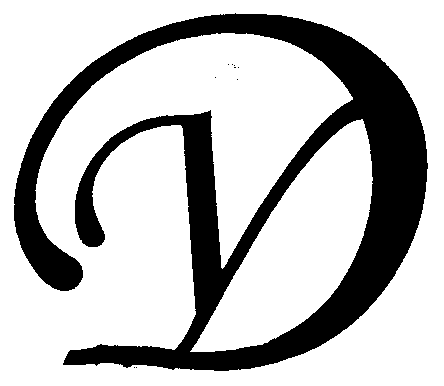 Управляющая организация «Умный дом»Россия, Тверская область, г.Удомля, ул.Попова, д.26, оф.22, тел./факс: (48255) 52571, 54074 моб.тел.: +79157199560,  SIP ID: 0024547683, e-mail: upravdom@udomlya.ru, интернет-сайт: www.udom-lya.ruСведения о расходах, понесенных в связи с оказанием услуг по управлению многоквартирным домом по пр.Курчатова-10Сведения о расходах, понесенных в связи с оказанием услуг по управлению многоквартирным домом по пр.Курчатова-10Сведения о расходах, понесенных в связи с оказанием услуг по управлению многоквартирным домом по пр.Курчатова-10Период: 2011 годПериод: 2011 годПериод: 2011 годНаименование работ (услуг)Расходы (руб.)Расходы (руб./кв.м.)Наименование работ (услуг)Расходы (руб.)Расходы (руб./кв.м.)Общая площадь помещений в доме (кв.м.)4 592,10Вывоз ТБО55 873,991,01  Содержание и текущий ремонт инженерных сетей231 274,804,20  Восстановительный ремонт электрических сетей544,66Отопление, водопровод, канализация, ливнестоки (содержание, текущий ремонт и аварийное обслуживание)179 180,63Электрические сети  (содержание, текущий ремонт и аварийное обслуживание)51 549,51Содержание помещений общего пользования и уборка земельного участка165 871,223,01Благоустройство территории, ремонт МАФ, окраска835,96Вывоз КГО8 162,42Дезинсекция и дератизация (июль 2011г.)5 415,00Уборка мест общего пользования и придомовой территории151 457,84ставка дворников69 948,00ежемесячная премия (25%)17 487,00доплата за уборку снега (13%, 6 мес.)4 546,62отпускные7 358,53отчисления во внебюджетные фонды на заработную плату33 974,33общеэксплуатационные расходы (зарплата ИТР, инвентарь и материалы)9 055,89налоги9 087,47Текущий ремонт общей собственности68 045,571,23  Прочие ремонтные работы (ремонтная служба управляющей организации)28 995,57Ремонт межпанельных швов38 000,00Ремонт подъездов, крылец1 050,00Управление многоквартирным домом110 646,682,01  Электроснабжение мест общего пользования и придомовой территории12 142,410,22  Итого643 854,6711,68 Подробный отчет о расходах, понесенных в связи с оказанием управляющей организацией отдельных видов услуг, размещен на официальном сайте управляющей организации www.udom-lya.ru.Подробный отчет о расходах, понесенных в связи с оказанием управляющей организацией отдельных видов услуг, размещен на официальном сайте управляющей организации www.udom-lya.ru.Подробный отчет о расходах, понесенных в связи с оказанием управляющей организацией отдельных видов услуг, размещен на официальном сайте управляющей организации www.udom-lya.ru.